План профориентационной работы на 2023/2024 учебный год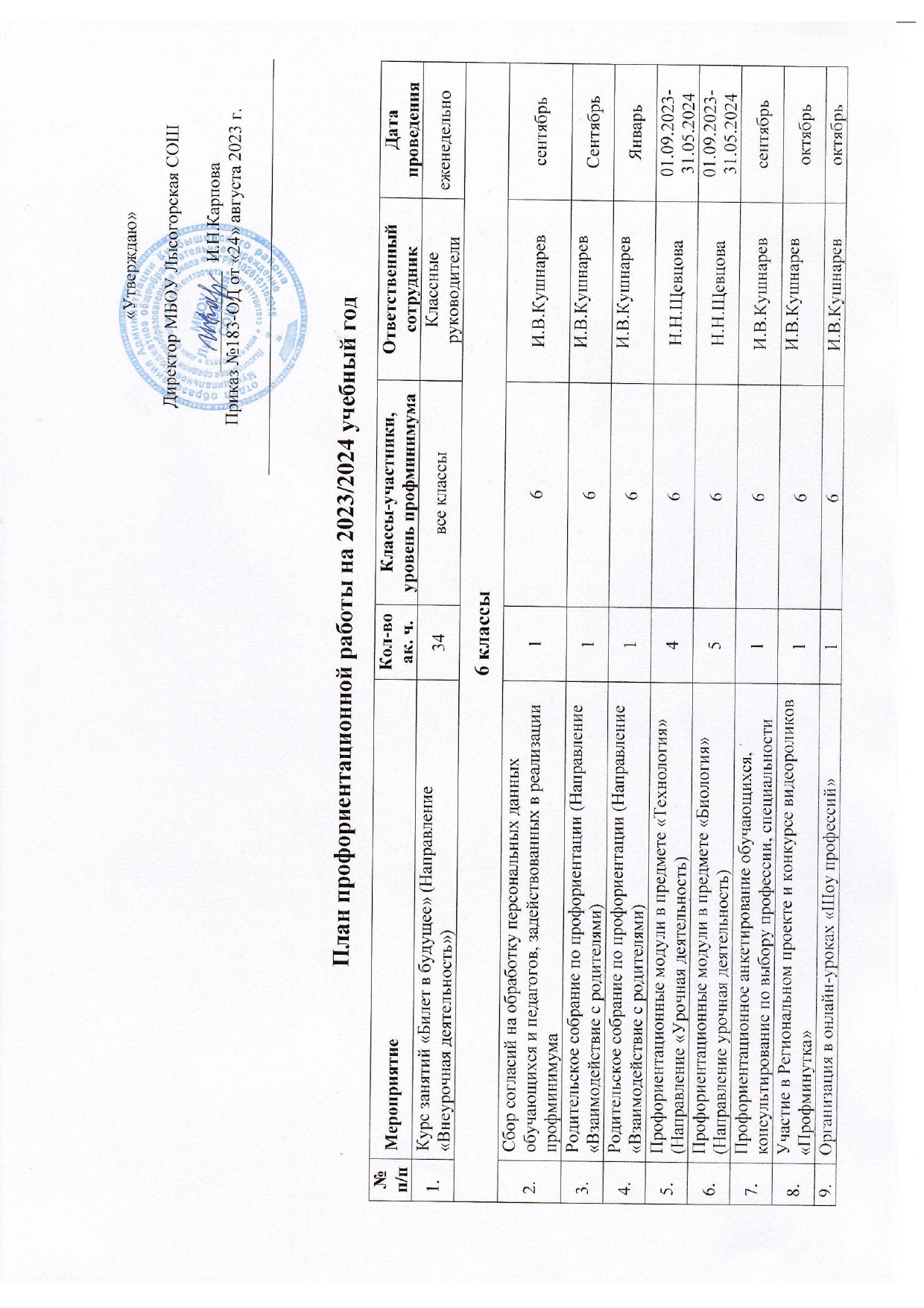 №
п/пМероприятиеКол-во ак. ч.Классы-участники, 
уровень профминимумаОтветственный сотрудникДата проведенияКурс занятий «Билет в будущее» (Направление «Внеурочная деятельность»)34все классыКлассные руководителиеженедельно6 классы6 классы6 классы6 классы6 классы6 классыСбор согласий на обработку персональных данных обучающихся и педагогов, задействованных в реализации профминимума16И.В.КушнаревсентябрьРодительское собрание по профориентации (Направление «Взаимодействие с родителями)16И.В.КушнаревСентябрьРодительское собрание по профориентации (Направление «Взаимодействие с родителями)16И.В.КушнаревЯнварьПрофориентационные модули в предмете «Технология» (Направление «Урочная деятельность)46Н.Н.Щевцова01.09.2023-31.05.2024Профориентационные модули в предмете «Биология» (Направление урочная деятельность)56Н.Н.Щевцова01.09.2023-31.05.2024Профориентационное анкетирование обучающихся, консультирование по выбору профессии, специальности16И.В.КушнаревсентябрьУчастие в Региональном проекте и конкурсе видеороликов «Профминутка»16И.В.КушнаревоктябрьОрганизация в онлайн-уроках «Шоу профессий»16И.В.КушнаревоктябрьПроектная работа «Профессии моей семьи» (Направление «Практико – ориентированный модуль»)56И.В.Кушнарев01.09.2023-31.05.2024Онлайн профпроба «Спасательные работы»36И.В.КушнаревмартОнлайн профпроба «Администратирование отеля»36И.В.КушнаревмартВсего60 ч7 классы7 классы7 классы7 классы7 классы7 классыСбор согласий на обработку персональных данных обучающихся и педагогов, задействованных в реализации профминимума17Г.В.ДадукинасентябрьРодительское собрание по профориентации (Направление «Взаимодействие с родителями)17Г.В.ДадукинаСентябрьРодительское собрание по профориентации (Направление «Взаимодействие с родителями)17Г.В.ДадукинаЯнварьПрофориентационные модули в предмете «Технология» (Направление «Урочная деятельность)47Н.Н.Щевцова01.09.2023-31.05.2024Профориентационные модули в предмете «Физика» (Направление урочная деятельность)57И.В.Кушнарев01.09.2023-31.05.2024Проектная работа «Профессии моей семьи» (Направление «Практико – ориентированный модуль»)57Г.В.Дадукина01.09.2023-31.05.2024Участие в проекте «Неделя без турникета»17Г.В.ДадукинасентярьУчастие в Региональном проекте и конкурсе видеороликов «Профминутка»17Г.В.ДадукинасентярьОрганизация в онлайн-уроках «Шоу профессий»17Г.В.ДадукинасентярьОнлайн профпроба «Спасательные работы»37Г.В.ДадукинамартОнлайн профпроба «Администратирование отеля»37Г.В.ДадукинамартВсего60 ч8 классы8 классы8 классы8 классы8 классы8 классыСбор согласий на обработку персональных данных обучающихся и педагогов, задействованных в реализации профминимума18Р.Ю.РодченкосентябрьРодительское собрание по профориентации (Направление «Взаимодействие с родителями)18Р.Ю.РодченкоСентябрьРодительское собрание по профориентации (Направление «Взаимодействие с родителями)18Р.Ю.РодченкоЯнварьПрофориентационные модули в предмете «Химия» (Направление «Урочная деятельность)48Н.В.Чернова01.09.2023-31.05.2024Профориентационные модули в предмете «Физика» (Направление урочная деятельность)58И.В.Кушнарев01.09.2023-31.05.2024Проектная работа «Профессии моей семьи» (Направление «Практико – ориентированный модуль»)58Р.Ю.Родченко01.09.2023-31.05.2024Участие в Региональном проекте и конкурсе видеороликов «Профминутка»18Р.Ю.РодченкоОктябрьРегиональный проект «ИТ-старт»18Р.Ю.РодченкоСентябрьОрганизация в онлайн-уроках «Шоу профессий»18Р.Ю.РодченкооктябрьОнлайн профпроба «Спасательные работы»38Р.Ю.РодченкомартОнлайн профпроба «Администратирование отеля»38Р.Ю.РодченкомартВсего60 ч9 классы9 классы9 классы9 классы9 классы9 классыСбор согласий на обработку персональных данных обучающихся и педагогов, задействованных в реализации профминимума19Н.Н.ЩевцовасентябрьРодительское собрание по профориентации (Направление «Взаимодействие с родителями)19Н.Н.ЩевцоваСентябрьРодительское собрание по профориентации (Направление «Взаимодействие с родителями)19Н.Н.ЩевцоваЯнварьПрофориентационные модули в предмете «Химия» (Направление «Урочная деятельность)49Н.В.Чернова01.09.2023-31.05.2024Профориентационные модули в предмете «Физика» (Направление урочная деятельность)59И.В.Кушнарев01.09.2023-31.05.2024Проектная работа «Профессии моей семьи» (Направление «Практико – ориентированный модуль»)69Н.Н.Щевцова01.09.2023-31.05.2024Региональная  Ярмарка учебных мест «Я выбираю будущее»19Н.Н.ЩевцоваСентябрьОрганизация в онлайн-уроках «Шоу профессий»19Н.Н.ЩевцоваоктябрьОнлайн профпроба «Спасательные работы»39Н.Н.ЩевцовамартОнлайн профпроба «Администратирование отеля»39Н.Н.ЩевцовамартВсего60 ч10 классы10 классы10 классы10 классы10 классы10 классыСбор согласий на обработку персональных данных обучающихся и педагогов, задействованных в реализации профминимума110Т.А.ОдинцовасентябрьРодительское собрание по профориентации (Направление «Взаимодействие с родителями)110Т.А.ОдинцоваСентябрьРодительское собрание по профориентации (Направление «Взаимодействие с родителями)110Т.А.ОдинцоваЯнварьПрофориентационные модули в предмете «Химия» (Направление «Урочная деятельность)410Н.В.Чернова01.09.2023-31.05.2024Профориентационные модули в предмете «Физика» (Направление урочная деятельность)510И.В.Кушнарев01.09.2023-31.05.2024Проектная работа «Профессии моей семьи» (Направление «Практико – ориентированный модуль»)610Т.А.Одинцова01.09.2023-31.05.2024Региональная  Ярмарка учебных мест «Я выбираю будущее»110Т.А.ОдинцовасентябрьРегиональный проект «Успешные люди»110Т.А.ОдинцовадекабрьОнлайн профпроба «Спасательные работы»310Т.А.ОдинцовамартОнлайн профпроба «Администратирование отеля»310Т.А.ОдинцовамартВсего60 ч11 классы11 классы11 классы11 классы11 классы11 классыСбор согласий на обработку персональных данных обучающихся и педагогов, задействованных в реализации профминимума111Н.Ю.ЖуковасентябрьРодительское собрание по профориентации (Направление «Взаимодействие с родителями)111Н.Ю.ЖуковаСентябрьРодительское собрание по профориентации (Направление «Взаимодействие с родителями)111Н.Ю.ЖуковаЯнварьПрофориентационные модули в предмете «Химия» (Направление «Урочная деятельность)411Н.В.Чернова01.09.2023-31.05.2024Профориентационные модули в предмете «Физика» (Направление урочная деятельность)511И.В.Кушнарев01.09.2023-31.05.2024Проектная работа «Профессии моей семьи» (Направление «Практико – ориентированный модуль»)411Н.Ю.Жукова01.09.2023-31.05.2024Региональная  Ярмарка учебных мест «Я выбираю будущее»111Н.Ю.ЖуковаСентябрьРегиональный проект «Неделя без турникетов»111Н.Ю.ЖуковаСентябрьРегиональный проект «Успешные люди»111Н.Ю.ЖуковадекабрьРегиональный проект «Профориентационные каникулы»111Н.Ю.ЖуковаоктябрьОнлайн профпроба «Спасательные работы»311Н.Ю.ЖуковамартОнлайн профпроба «Администратирование отеля»311Н.Ю.ЖуковамартВсего60 ч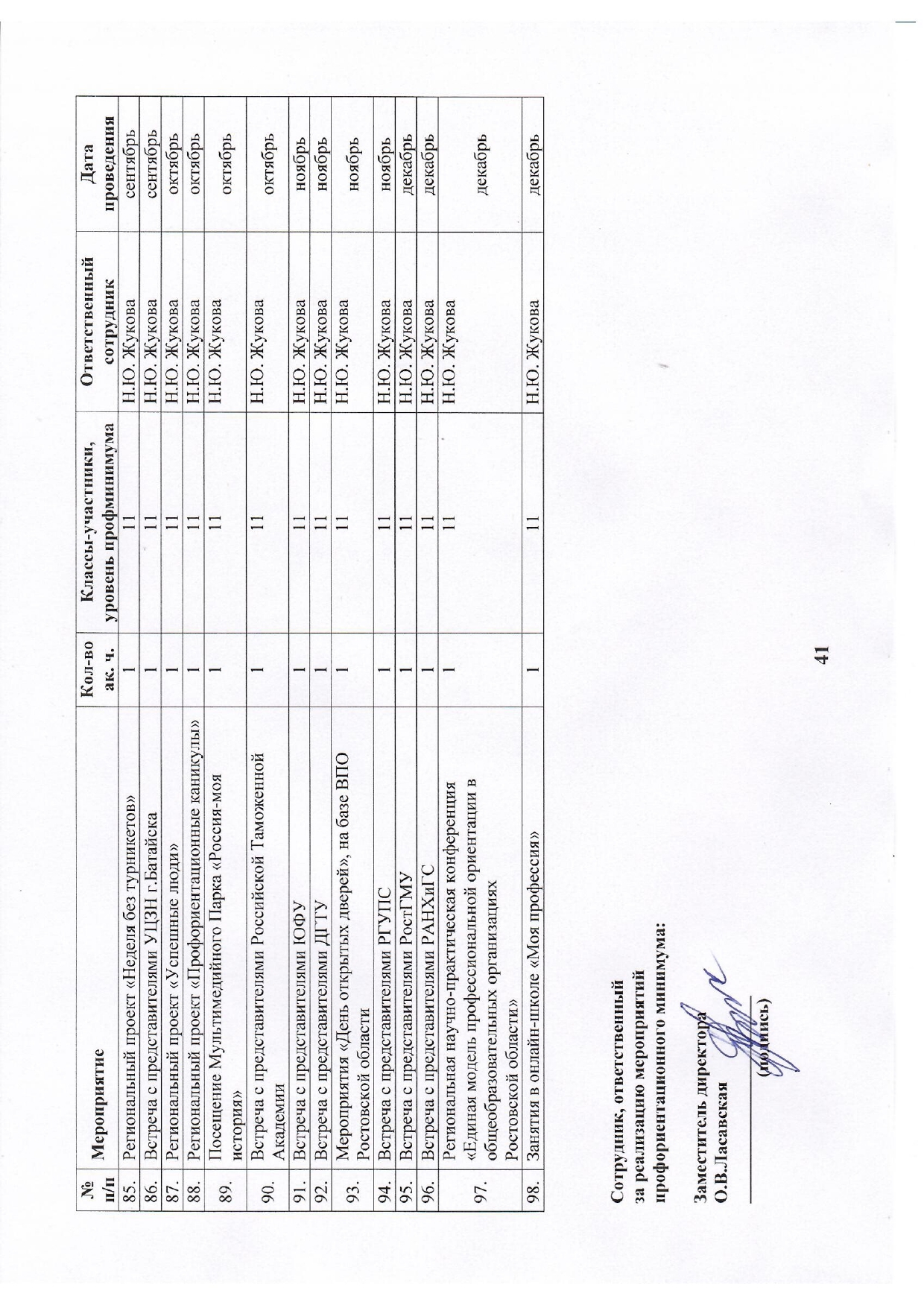 